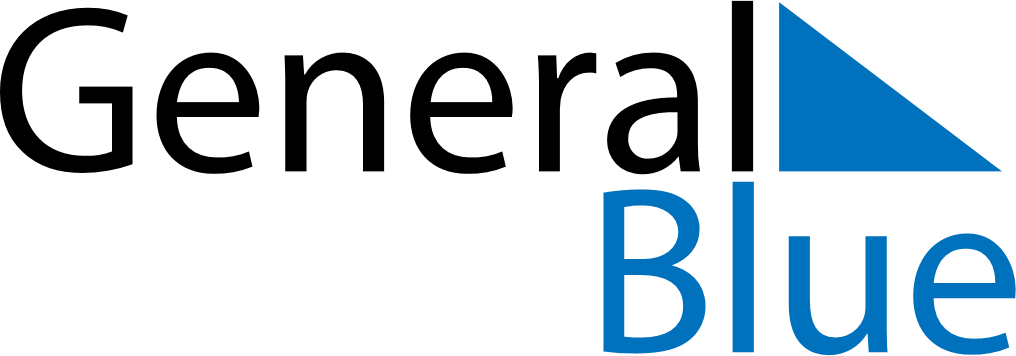 August 2025August 2025August 2025August 2025GabonGabonGabonSundayMondayTuesdayWednesdayThursdayFridayFridaySaturday112345678891011121314151516AssumptionAssumptionIndependence Day1718192021222223242526272829293031